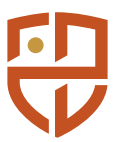 Informacja o wynikach konkursuw trybie art. 119 ustawy z dnia 20 lipca 2018 r.Prawo o szkolnictwie wyższym i nauce (Dz. U. z 2023, poz. 742, z późn. zm.).Komisja konkursowa Akademii Wymiaru Sprawiedliwości pozostawiła bez rozstrzygnięcia konkurs na stanowisko adiunkta w Instytucie Nauk o Zarządzaniu i Jakości ogłoszony w dniu 02.11.2023r. 